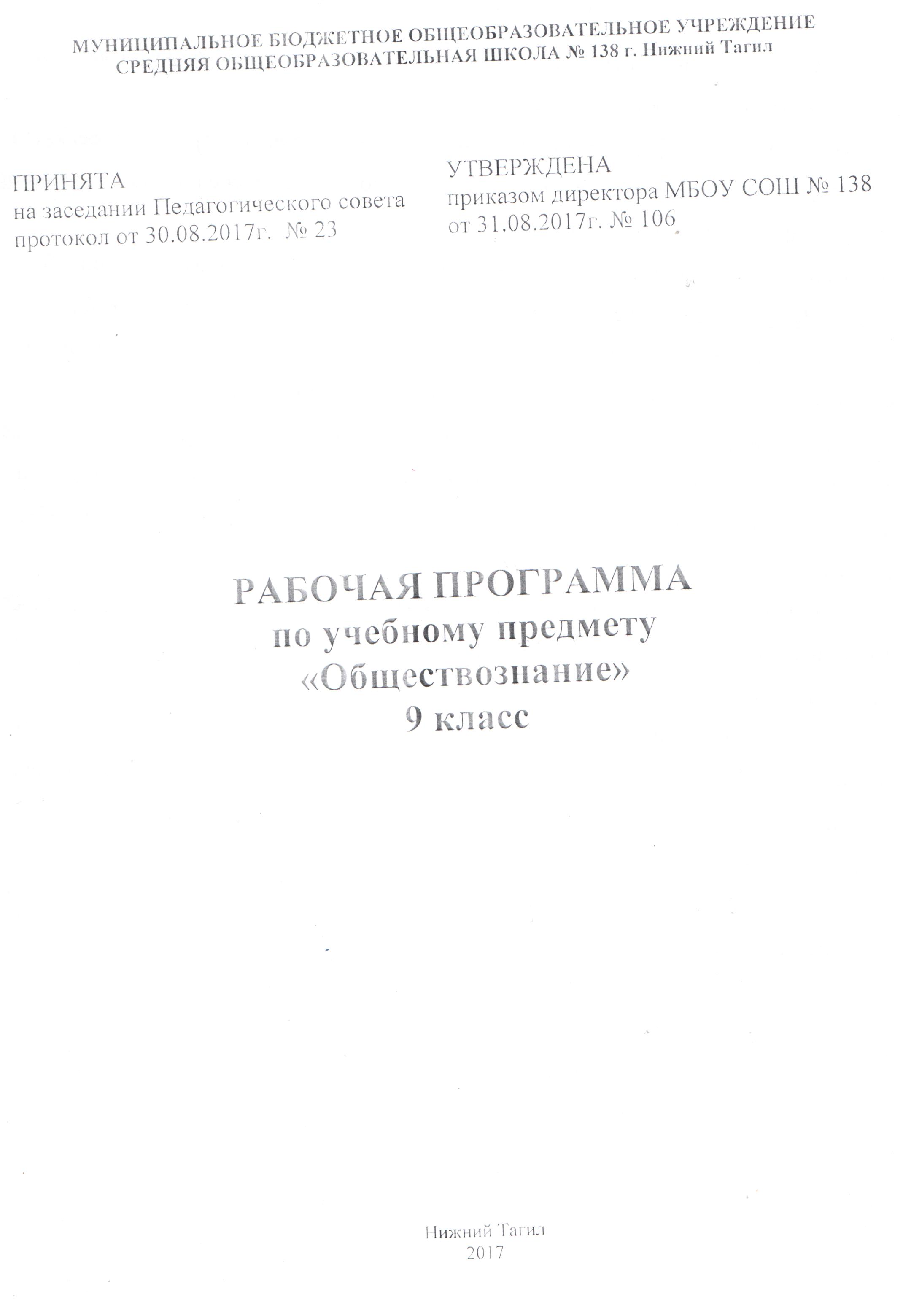 ПОЯСНИТЕЛЬНАЯ ЗАПИСКАСтатус документаНастоящая рабочая программа составлена в соответствии с Федеральным компонентом Государственного стандарта основного общего образования по обществознанию, Примерной программой основного общего образования по обществознанию, авторской программойпо обществознанию Кравченко А. И. Обществознание: Программа курса для 8-9 классов общеобразовательных учреждений. – М., 2008.Структура документаДанная рабочая программа состоит из трёх частей: пояснительная записка, основное содержание, календарно-тематическое планирование. В пояснительной записке указаны цели и задачи, описано место предмета в базисном учебном плане, дана общая характеристика предмета. В основном содержании описаны разделы учебного предмета, указаны требования к уровню подготовки, материально-техническое, нормативно-правовое и учебно-методическое обеспечение образовательного процесса по данному предмету. Календарно-тематическое планирование содержит: наименование разделов и тем уроков, с указанием количества часов, элементы содержания, вид контроля, в т.ч.  в конце каждого раздела, перед окончанием четверти и в конце года.Место предмета в базисном учебном планеФедеральный базисный учебный план для образовательных учреждений Российской Федерации содержит учебный предмет «Обществознание» как обязательный на этапе основного общего образования и рассчитан на 1 учебный час в неделю в 9 классах, общее количество часов зависит от календарного графика школы. Цели обученияИзучение обществознания (включая экономику и право) в основной школе направленона достижение следующих целей:• развитие личности в ответственный период социального взросления человека (11-15 лет), ее познавательных интересов, критического мышления в процессе восприятия социальной (в том числе экономической и правовой) информации и определения собственной позиции; нравственной и правовой культуры, экономического образа мышления, способности к самоопределению и само-реализации;• воспитание общероссийской идентичности, гражданской ответственности, уважения ксоциальным нормам; приверженности гуманистическим и демократическим ценностям, закрепленным в Конституции Российской Федерации;• освоение на уровне функциональной грамотности системы знаний, необходимых для социальной адаптации: об обществе; основных социальных ролях; позитивно оцениваемых обществом качествах личности, позволяющих успешно взаимодействовать в социальной среде; сферах человеческой деятельности; способах регулирования общественных отношений; механизмах реализации и защиты прав человека и гражданина;• овладение умениями познавательной, коммуникативной, практической деятельности в основных характерных для подросткового возраста социальных ролях;• формирование опыта применения полученных знаний для решения типичных задач в области социальных отношений; экономической и гражданско-общественной деятельности; межличностных отношениях; отношениях между людьми различных национальностей и вероисповеданий; самостоятельной познавательной деятельности; правоотношениях; семейно-бытовых отношениях.Задачи обучения- содействие самоопределению личности, созданию условий для ее реализации;- воспитание гражданственности и любви к Родине;- выработка основ нравственной, правовой, экономической, политической, экологической культуры;- содействие взаимопониманию и сотрудничеству между людьми, народами, различными расовыми, национальными, этническими, религиозными и социальными группами;Формы контроля: входной контроль – письменная контрольная работа; текущий контроль – фронтальный опрос, письменный опрос; итоговый контроль – письменная контрольная работа.Общая характеристика учебного предметаСодержание основного общего образования по обществознанию представляет собой комплекс знаний, отражающих основные объекты изучения: общество и его основные сферы, человека в обществе, правовое регулирование общественных отношений. Помимо знаний, важными содержательными компонентами курса являются: социальные навыки, умения, совокупность моральных норм и гуманистических ценностей; правовые нормы, лежащие в основе правомерного поведения. Не менее важным элементом содержания учебного предмета обществознания является опыт познавательной и практической деятельности, включающий работу с адаптированными источниками социальной информации; решение познавательных и практических задач, отражающихтипичные социальные ситуации; учебную коммуникацию, опыт проектной деятельности в учебном процессе и социальной практике.Примерная программа предусматривает выделение двух самостоятельных, связанных между собой этапов.Первый этап (6 кл.) носит преимущественно пропедевтический характер, связанный с проблемами социализации младших подростков. Второй этап (7-9 кл.) ориентирован на более сложный круг вопросов и не только сопровождает процесс социализации, но и способствует предпрофильной подготовке учащихся. На втором этапе последовательность изучения учебного материала определяется с учетом возрастных рубежей изменения социального статуса (расширение дееспособности), социального опыта, познавательных возможностей учащихся.На каждом из этапов реализуются межпредметные связи с курсом истории и другимиучебными дисциплинами.ОСНОВНОЕ СОДЕРЖАНИЕМетодическое обеспечение Государственный стандарта основного общего образования по обществознаниюПримерная программа основного общего образования по обществознанию. Авторская программа по обществознанию Кравченко А. И. Обществознание: Программа курса для 8-9 классов общеобразовательных учреждений. – М., 2008.Кравченко А.И., Певцова Е.А.  Учебник «Обществознание» 9 класс. -  М., 2005.Требования к уровню подготовкиВ результате изучения обществознания (включая экономику и право) ученик долженЗнать/понимать• социальные свойства человека, его взаимодействие с другими людьми;• сущность общества как формы совместной деятельности людей;• характерные черты и признаки основных сфер жизни общества;• содержание и значение социальных норм, регулирующих общественные отношения.Уметь• описывать основные социальные объекты, выделяя их существенные признаки; человека как социально-деятельное существо; основные социальные роли;• сравнивать социальные объекты, суждения об обществе и человеке, выявлять их общиечерты и различия;• объяснять взаимосвязи изученных социальных объектов (включая взаимодействия человека и общества, общества и природы, сфер общественной жизни);• приводить примеры социальных объектов определенного типа, социальных отношений;ситуаций, регулируемых различными видами социальных норм; деятельности людей в различных сферах;• оценивать поведение людей с точки зрения социальных норм, экономической рациональности;• решать познавательные и практические задачи в рамках изученного материала, отражающие типичные ситуации в различных сферах деятельности человека• осуществлять поиск социальной информации по заданной теме из различных ее носителей (материалы СМИ, учебный текст и другие адаптированные источники); различать в социальной информации факты и мнения;• самостоятельно составлять простейшие виды правовых документов (записки, заявления, справки и т.п.).Использовать приобретенные знания и умения в практической деятельности и повседневной жизни для:• полноценного выполнения типичных для подростка социальных ролей;• общей ориентации в актуальных общественных событиях и процессах;• нравственной и правовой оценки конкретных поступков людей;• реализации и защиты прав человека и гражданина, осознанного выполнения гражданских обязанностей• первичного анализа и использования социальной информации;• сознательного неприятия антиобщественного поведенияГрафик контрольных работГрафик контрольных работФормы контроля.Входной контроль, четвертные контрольные работы, итоговый контроль – письменная контрольная работа. Текущий контроль представлен в виде письменных проверочных работ, которые проводятся после изучения разделов, а также фронтального устного опроса после изучения темы раздела.Критерии и нормы оценки знаний, обучающихся:Оценка «5» - материал усвоен в полном объёме, изложен логично, без существенных ошибок, не требуется дополнительных вопросов, выводы опираются на теоретические знания, доказательны; применяются умения, необходимые для ответа; речь хорошая. Такая же оценка ставится за краткий точный ответ на особенно сложные вопросы или за подробное исправление и дополнение другого ученика;Оценка «4» - в усвоении материала допущены незначительные пробелы и ошибки, изложение, недостаточно систематизированное и последовательное, выводы доказательны, но содержат отдельные неточности, применяются не все требуемые теоретические знания и умения;Оценка «3» - в усвоении материала имеются существенные пробелы, изложение недостаточно самостоятельное, не систематизированное, содержит существенные ошибки; в том числе в выводах, аргументация слабая, умения не проявлены, речь бедная; Оценка «2» - главное содержание не раскрыто.Оценка «1» - учащийся не приступил к выполнению работы.Нормативно-правовое обеспечениеЗакон об образовании от 29 декабря 2012 г. №373 с последними обновлениями.Государственный стандарт основного общего образования по обществознанию, 2004 г.Примерная программа основного общего образования по обществознанию, 2004 г.Основная образовательная программа для основного общего образования МБОУ СОШ №138Положение МБОУ СОШ №138 о рабочей программе педагога.Устав Муниципального автономного общеобразовательного учреждения «МБОУ СОШ №138 г. Нижний Тагил».Федеральный перечень учебников, рекомендованных (допущенных) Министерством образования и науки РФ к использованию в образовательном процессе в общеобразовательных школахМатериально-техническое обеспечениеКомпьютор	Intеl (R)Принтер	НР LаsеrJet 1020Интерактивная доска PenbordПроектор	Panasonick PT-LB51 NTДоска школьная (зелённая)Список литературы1.     М.В. Машина Экономическая азбука М., 2006 г.2.     Липсец И.В. Экономика без тайн М., 2006 г.3.     Безруких М.Я. «Правила поведения для всех» М., 2004 г.4.     Декларация прав ребёнка.5.     Конвенция о правах ребёнка.Календарно-тематическое планирование№ п/пНаименование раздела программыСодержание разделовКол-во часов1Политическая сфераВласть.Формы проявления влияния: сила, власть и авторитет. Становление власти в качестве политического института общества. Разделение властей.  Борьба за власть.Понятие и признаки государства. Формы государства.Определение политической системы общества. Общие признаки государства. Понятие суверенитета. Внешние и внутренние функции государства. Причины появления государства.Объединение о отделение наций. Национально-освободительные войны и межнациональные конфликты. Централизованное и национальное государство, его сходство и различие.Классификация форм правления. Сущность и политическое устройство демократии. Природа и сущность республики. Сочетание законодательной и исполнительной властей.Демократия, ее развитие в современном мире. Разделение властей.Политический режим.Сущность и классификация политических режимов. Характеристика и сущность авторитаризма. Природа и сущность диктатуры. Структура парламента.Два значения гражданского общества. признаки гражданского общества. История развития и сущность гражданства. Избирательное право и его происхождение. Опасность политического экстремизма.Участие граждан в политической жизни.Местное самоуправление.Выборы, референдум.Голосование как форма участия граждан в политической жизни страны. Составные части процедуры голосования. Активность электората. Роль референдума в политической жизни.Политические партии и движения, их роль в общественной жизни. Влияние средств массовой информации на политическую жизнь общества. Роль политики в жизни общества.Определение и признаки политических партий. Понятие о политической программе партии. Функции политических партий. Классификация политических партий.112Человек и его праваПраво, его роль в жизни общества и государства.Сущность и признаки понятия «Гражданин». Начало эпохи прав человека. Высшие проявления гражданственности. Понятие прав, свобод и обязанностей. Понятие правоотношений.Принципы права. Норма права. Нормативный правовой акт. Система законодательства. Доступ к правовой информации. Базы правовых данных. Субъекты праваСформировать умения анализировать социальные нормы и определять необходимость их соблюдения.Гражданин и государство: взаимные права и взаимные обязанности. Сущность права. Право как мера свободы и ответственности. Виды правонарушений и правовой ответственности. Соотношение права и закона.Права и свободы человека и гражданина в России, их гарантии. Конституционные обязанности гражданинаКонституция – закон высшей юридической силы. Основы конституционного строя России. Основные цели государства, лежащие в основе конституционных норм. Структура документа. Механизмы реализации и защиты прав и свобод человека и гражданина. Основы конституционного строя Российской Федерации. Федеративное устройство России. Государственное устройство Российской Федерации. Правоохранительные органы. Судебная система. Адвокатура. Нотариат. Взаимоотношения органов государственной власти и граждан. Правовые основы гражданских отношений. Право собственности на землю. Права собственника. . Жилищные правоотношенияУчастники имущественных отношений. Виды договоров. Изменение имущественных прав граждан. Право собственности. Арбитражный суд.Имущественные отношения. Принцип равенства участников гражданских правоотношений. понятие физического и юридического лица. Право собственности на имущество. Сделка и договор. Потребитель и его права.Право на труд и трудовые правоотношения.Правовое регулирование трудовых отношений. кодекс законов о труде РФ. Трудоустройство и его регулирование. Заключение трудового договора, расторжение контракта. Защита детского труда.Семейные правоотношения. Права и обязанности родителей и детей.Потребность человека в семье. Правовые основы семейно-брачных отношений. Принципы обеспечения в семье прав ребенка.Признаки и виды правонарушений. Понятие и виды юридической ответственности. Презумпция невиновности.Формы совершения преступления. Три признака преступления. Умысел или неосторожность. Соучастники преступления. Причины совершения преступления. Разнообразие мер воздействия.  Дознание и следствие. Основные виды наказания.  Административные правоотношения, правонарушения и наказания. Основные понятия и институты уголовного права. Пределы допустимой самообороны.Основные виды юридической от-ветственности. Уголовная ответст¬венность. Особен-ности наказания несовершеннолетних. Правоохранитель¬ные  органы области.Права ребенка и их защита. Особенности правового статуса несовершеннолетних.173Духовная сфера.Происхождение слова «культура» и его значение. Материальная и нематериальная культура, её состав и структура. Этикет, его происхождение и правила. Культурное наследие и культурные универсалии. Сфера духовной культуры и ее особенности. Мировоззрение. Жизненные ценности и ориентиры. Проблема смысла жизни. Свобода и ответственность. Социальные ценности и нормы. Мораль. Добро и зло. Гуманизм. Патриотизм и гражданственность.Понятие о культурных нормах, их разновидности. Образ жизни. Привычки и манеры. Молодежная мода. Церемония и ритуал. Санкции как регулятор человеческого поведения. Культурная относительность норм.Основные формы культуры. Характерные особенности элитарной культуры. отличительные черты народной культуры. Массовая культура, ее появление и средства распространения.Различные определения религии, ей значение и роль в обществе. Тотемизм, фетишизм и анимизм. Мировые религии. Религиозные обряды и типы жертвоприношений. Вероучение в мировых религиях.Различные трактовки искусства. Структура и состав изобразительного искусства. Критерии произведений искусства. Изящные искусства, их история и развитие.Наука в жизни современного общества. Возможности получения общего и профессионального образования в Российской Федерации. Непрерывность образования. Основная задача и исторические формы образования. Приемы обучения и формы усвоения знаний. государственной и частное образование. Общее и специальное образование.  Правовые основы школьного образования    Роль науки в современном обществе Классификация наук. Школа как способ приобщения к наукам. Структура. Функции, история и формы высшего образования. Зарождение и развитие университетов. История и разновидности академий. 7Вид контроляСрокиВходящийВторая неделя сентябряКонтрольная работа за 1 четвертьТретья неделя октябряКонтрольная работа за 2 четвертьТретья неделя декабряКонтрольная работа за 3 четвертьВторая неделя мартаИтоговыйТретья неделя мая№п/п№п/пНаименование раздела программыТема урокаКол-во часовТип урокаЭлементы содержанияТребования к уровню подготовки учащихсяВид контроля11Политическая сфераВласть.1Урок изучения нового материалаВласть.Формы проявления влияния: сила, власть и авторитет. Становление власти в качестве политического института общества. Разделение властей.  Борьба за власть.Уметь анализировать конкретные жизненные ситуации, связанные с деятельностью власти. Знать понятия: власть, легитимность, оппозиция, иерархия, авторитет, разделение властей, сила.Работа в группах, с текстом, с понятиями.2Политическая сфераГосударство.1Комбинированный урокПонятие и признаки государства. Формы государства.Определение политической системы общества. Общие признаки государства. Понятие суверенитета. Внешние и внутренние функции государства. Причины появления государства.Знать причины зарождения государства, его функции (уметь их анализировать), основные признаки государства.Уметь анализировать виды монополии государства (вариант: объяснять закономерности развития процессов).Индивидуальный опрос3Политическая сфераНациональное государственное устройство.1Урок изучения нового материалаОбъединение о отделение наций. Национально-освободительные войны и межнациональные конфликты. Централизованное и национальное государство, его сходство и различие.. Уметь: - объяснять процесс создания централизованных государств,- объяснять причины и особенности распада национальных ,государств. Знать понятия: Объединение наций, отделение наций, сепаратизм, централизованное государство, национальное государство. Индивидуальный опрос4Политическая сфераФормы правления.1Изучение нового материалаКлассификация форм правления. Сущность и политическое устройство демократии. Природа и сущность республики. Сочетание законодательной и исполнительной властей.Демократия, ее развитие в современном мире. Разделение властей.Уметь :-  сравниватьдве формы правления: республику и монархию; - разъяснять сущность демократической формы правления;- анализировать сущность демократической формы правления;- анализировать политическую систему государства.Знать понятия: Монархия, аристократия, демократия, тирания, олигархия, охлократия. Проверка творческих сообщений5Политическая сфераПолитические режимы.1 Обзорная лекция, закрепление знаний      Политический режим.Сущность и классификация политических режимов. Характеристика и сущность авторитаризма. Природа и сущность диктатуры. Структура парламента.Уметь  объяснять особенности политических режимов (аргументировать фактами из всеобщей истории и истории России).Знать понятия: Политический режим, авторитаризм, парламентский режим, диктатура, фашизм, деспотия, тирания, либерально- демократический режи Индивидуальный опрос6Политическая сфераГражданское общество и правовое государство.2 Урок изучения нового материалаДва значения гражданского общества. признаки гражданского общества. История развития и сущность гражданства. Избирательное право и его происхождение. Опасность политического экстремизма.Уметь:-  Объяснять сущность явлений, процессов (гражданское общество, правовое государство);Знать понятия: гражданское общество, правовое государство, гражданство, тоталитаризмФронтальный опрос7Политическая сфераГолосование, выборы и референдумы.2 Урок изучения нового материалаУчастие граждан в политической жизни.Местное самоуправление.Выборы, референдум.Голосование как форма участия граждан в политической жизни страны. Составные части процедуры голосования. Активность электората. Роль референдума в политической жизни.Уметь: - объяснить особенности форм участия граждан в политической жизни страны; - высказывать суждения о поведении разных социальных групп в политической жизни страны.Знать понятия: активное избирательное право , пассивное избирательное право, избирательная система, собрания, митинги, шествия, пикетирование, предложение, заявление, жалоба, голосование, выборы, референдумФронтальный опрос8Политическая сфераПолитические партии.2 Урок изучения нового материалаПолитические партии и движения, их роль в общественной жизни. Влияние средств массовой информации на политическую жизнь общества. Роль политики в жизни общества.Определение и признаки политических партий. Понятие о политической программе партии. Функции политических партий. Классификация политических партий.Уметь сопоставлять и систематизировать материал, связанный с особенностями различных политических партий; формулировать и отстаивать свою гражданскую позицию.Знать понятия: партия, многопартийность, политическая программа Фронтальный опрос9Человек и его права Право.1Урок изучения нового материалаПраво, его роль в жизни общества и государства.Сущность и признаки понятия «Гражданин». Начало эпохи прав человека. Высшие проявления гражданственности. Понятие прав, свобод и обязанностей. Понятие правоотношений.Уметь:- объяснять особый статус права в системе социальных норм;- сравнивать нормы морали. Знать понятия: социальные нормы, право, источники права, права и обязанности, правовая культура личностиФронтальный опрос10Человек и его права Нормы права и их система.1Комбинированный урокПринципы права. Норма права. Нормативный правовой акт. Система законодательства. Доступ к правовой информации. Базы правовых данных. Субъекты праваСформировать умения анализировать социальные нормы и определять необходимость их соблюдения.Уметь объяснять, что такое нормы права; показать взаимосвязь  и согласованность норм между собой; охарактеризовать структуру права. Знать основные понятия: нормы права, система права, отрасль права.Фронтальный опрос. Развернутый ответ учащихся11Человек и его права Закон и власть.1Комбинированный урокГражданин и государство: взаимные права и взаимные обязанности. Сущность права. Право как мера свободы и ответственности. Виды правонарушений и правовой ответственности. Соотношение права и закона.Уметь: - давать оценку изученных политико - правовых явлений; -формулировать и отстаивать свою позицию по поводу необходимости разделения властей; - объяснять сущность разделения властей.Знать основные понятия: власть, закон, разделение властей, президент, правительство, Федеральное собрание, Государственная дума.Фронтальный опрос12Человек и его права Конституция – основной закон страны.2Комбинированный урокПрава и свободы человека и гражданина в России, их гарантии. Конституционные обязанности гражданинаКонституция – закон высшей юридической силы. Основы конституционного строя России. Основные цели государства, лежащие в основе конституционных норм. Структура документа. Механизмы реализации и защиты прав и свобод человека и гражданина. Основы конституционного строя Российской Федерации. Федеративное устройство России. Государственное устройство Российской Федерации. Правоохранительные органы. Судебная система. Адвокатура. Нотариат. Взаимоотношения органов государственной власти и граждан.  Уметь объяснять особенности правового статуса гражданина, соотносить правовой статус жителя республики с правовым статусом гражданина РоссииЗнать понятия: Конституция, правовой статус человека.Фронтальный опрос13Человек и его права Право и имущественные отношения1Комбинированный урокПравовые основы гражданских отношений. Право собственности на землю. Права собственника. . Жилищные правоотношенияУчастники имущественных отношений. Виды договоров. Изменение имущественных прав граждан. Право собственности. Арбитражный суд.Уметь:- называть основные нормы, регулирующие имущественные отношения; - характеризовать институт права собственности.Знать понятия: иск, правоспособность, дееспособность, сделка, договор, гражданские правоотношенияФронтальный опрос14Человек и его права Потребитель и его права2Комбинированный урокИмущественные отношения. Принцип равенства участников гражданских правоотношений. понятие физического и юридического лица. Право собственности на имущество. Сделка и договор. Потребитель и его права.Уметь приводить примеры прав потребителя и способов их защиты.Знать понятия: потребитель, изготовитель, услуги, Закон о защите прав потребителяИндивидуальный опрос15Человек и его права Труд и право.2 Изучение нового материалаПраво на труд и трудовые правоотношения.Правовое регулирование трудовых отношений. кодекс законов о труде РФ. Трудоустройство и его регулирование. Заключение трудового договора, расторжение контракта. Защита детского труда.Уметь характеризовать трудовое право как отрасль права, трудовой контракт; характеризовать правовой статус несовершеннолетних в трудовых отношениях; называть виды трудовых договоров, условия заключения и прекращения трудовых отношений.Знать понятия: трудовое право, трудовой договор, расторжение трудового договора, сверхурочная работа. Фронтальный опрос16Человек и его права Право, семья, ребенок.1 Изучение нового материалаСемейные правоотношения. Права и обязанности родителей и детей.Потребность человека в семье. Правовые основы семейно-брачных отношений. Принципы обеспечения в семье прав ребенка.Уметь давать правовую характеристику брачно-семейных отношений; приводить примеры правового регулирования семейных отношений.Знать понятия: брак, семья, брачный контракт, законный режим имущества супругов Фронтальный опрос17Человек и его права Преступление.1 Урок-проблемная беседаПризнаки и виды правонарушений. Понятие и виды юридической ответственности.Презумпция невиновности.Формы совершения преступления. Три признака преступления. Умысел или неосторожность. Соучастники преступления. Причины совершения преступления. Разнообразие мер воздействия.  Дознание и следствие. Основные виды наказания.Знать, что собой представляют проступки и преступления, совершаемые людьми. Уметь анализировать состав преступления и определять, является ли содеянное преступлением: давать оценку изученным правовым явлениям. Знать понятия: Преступление. Проступок, вина и её формы, состав преступления, деяния, ответственность и её виды, презумпция невиновности, наказание Индивидуальный опрос18Человек и его права Юридическая ответственность.1Комбинированный урокАдминистративные правоотношения, правонарушения и наказания. Основные понятия и институты уголовного права. Пределы допустимой самообороны.Основные виды юридической ответственности. Уголовная ответственность. Особенности наказания несовершеннолетних. Правоохранительные  органы области.Знать,  что такое юридическая ответственность и какие виды ответственности существуют, что представляет собой принцип презумпции невиновности.Знать наказания, которым могут подвергаться лица, совершившие преступления.Фронтальный опрос19Человек и его права Правовая и социальная защита несовершеннолетних в РФ.1Комбинированный урокПрава ребенка и их защита. Особенности правового статуса несовершеннолетних.Уметь: называть основные документы по защите прав детства, характеризовать современное состояние правовой и социальной защиты ребенка в республике; приводить примеры деятельности государственных органов и общественных организаций  по защите несовершеннолетних.Знать понятия: особая необходимость в социальной и правовой защите детства в странеВыступления учащихся20Духовная сфера     Что такое культура2Урок изучения новогоПроисхождение слова «культура» и его значение. Материальная и нематериальная культура, её состав и структура. Этикет, его происхождение и правила. Культурное наследие и культурные универсалии. Уметь-характеризовать духовную жизнь человека и общества;- разъяснять сущность понимания культуры у различных народов.Знать правила этикета и как они могут проявиться.Уметь анализировать особенности некоторых культурных ценностей, объяснять сущность культурного наследия.Знать понятия: Общая культура, элементы культуры, артефакты, духовная и материальная культура, культурный комплекс, этикет, культурное наследие, культурные универсалииФронтальный опрос21Духовная сфера     Культурные нормы.1Комбинированный урокСфера духовной культуры и ее особенности. Мировоззрение. Жизненные ценности и ориентиры. Проблема смысла жизни. Свобода и ответственность. Социальные ценности и нормы. Мораль. Добро и зло. Гуманизм. Патриотизм и гражданственность.Понятие о культурных нормах, их разновидности. Образ жизни. Привычки и манеры. Молодежная мода. Церемония и ритуал. Санкции как регулятор человеческого поведения. Культурная относительность норм.Знать, что такое культурные нормыи чем они определяются.Уметь  анализировать привычки, манеры людей, знать их отличие от традиций , обычаев;- разъяснять понятия вкусов, увлечения людей, обрядов и церемоний, ритуалов, нравов; -Разъяснять понятие     «мораль общества»Знать понятия: Привычки, манеры, обычаи, традиции, нравы, законы.Уметь разъяснять назначение тех или иных санкций в обществе.Фронтальный опрос22Духовная сфера     Формы культуры.1Комбинированный урокОсновные формы культуры. Характерные особенности элитарной культуры. отличительные черты народной культуры. Массовая культура, ее появление и средства распространения.Знать особенности молодежной субкультуры. Уметь анализировать формы культуры (вариант: высказывать суждения о ценностях разных видов и форм культуры). Знать понятия: элитарная, народная, массовая культура, субкультура, контркультура, доминирующая культура, молодежная культура.Фронтальный опрос23Духовная сфера     Религия. 
1Комбинированный урокРазличные определения религии, ей значение и роль в обществе. Тотемизм, фетишизм и анимизм. Мировые религии. Религиозные обряды и типы жертвоприношений. Вероучение в мировых религиях.Знать что такое религия; иметь представление о фетишизме, мифологии, анимизме и их проявлениях в истории человечества.  Знать некоторые особенности мировых религий, уметь сравнивать мировые религии, выделять общие черты и различия.Знать понятия: религия, верования, миф, мифология, тотемизм, фетишизм, анимизм, культ, символ, мировые религии.Фронтальный опрос24Духовная сфера     Искусство.1 Комбинированный урокРазличные трактовки искусства. Структура и состав изобразительного искусства. Критерии произведений искусства. Изящные искусства, их история и развитие.Знать что такое искусство и как оно соотносится с художественной культурой; Уметь пояснять, кто является субъектом художественной культуры, анализировать произведения искусства, определяя ценности, которыми они обладают.Знать понятия: искусство, художественная культура. фольклор, «свободное искусство», истина, красота, добро Фронтальный опрос25Духовная сфера     Образование. Наука. 
1Комбинированный урокНаука в жизни современного общества. Возможности получения общего и профессионального образования в Российской Федерации. Непрерывность образования. Основная задача и исторические формы образования. Приемы обучения и формы усвоения знаний. государственной и частное образование. Общее и специальное образование.  Правовые основы школьного образования    Роль науки в современном обществе Классификация наук. Школа как способ приобщения к наукам. Структура. Функции, история и формы высшего образования. Зарождение и развитие университетов. История и разновидности академий. Знатьчто представляет собой образование как институт общества (вариант: образование- составная часть общечеловеческой культуры).Уметь разъяснять: эволюцию системы образования с древнейших времен до наших дней, особенности правового статуса ученика современной школы.Знать понятия: образование, школа, Устав школы, юридический статус ребенкаЗнать что такое наука, каковы его функции в обществе, какие существуют учреждения науки; что представляет собой высшая школа, какие виды учебных заведений есть в РФ.Уметь   осознанно выбирать высшую школу для продолжения обучения.Знать понятия: академия, университет, научно-исследовательский институт, наука.Фронтальный опрос26Итоговая контрольная работа по обществознанию за 9 класс.1Письменная работа (тест и теоретические вопросы)27Итоговое повторение по курсу обществознания за 9 класс1КомбинированныйОсновные понятия, по курсу обществознания за 9 класс. Сферы жизни общества.Знать основные понятия по курсу обществознания за 9 класс. Называть и характеризовать сферы жизни общества.Фронтальный опрос